Завдання для асинхронного формату дистанційного навчанняна 11 жовтня 2022 рокукласкласкласкласЧитанняТема: Звуки {м},{м’}. Буква м,М («ем»).  Читання складів, слів. Робота з ілюстраціями. Складання розповіді про маму.Перейдіть за посиланням і опрацюйте тему: https://youtu.be/N7RXC8vWtMQ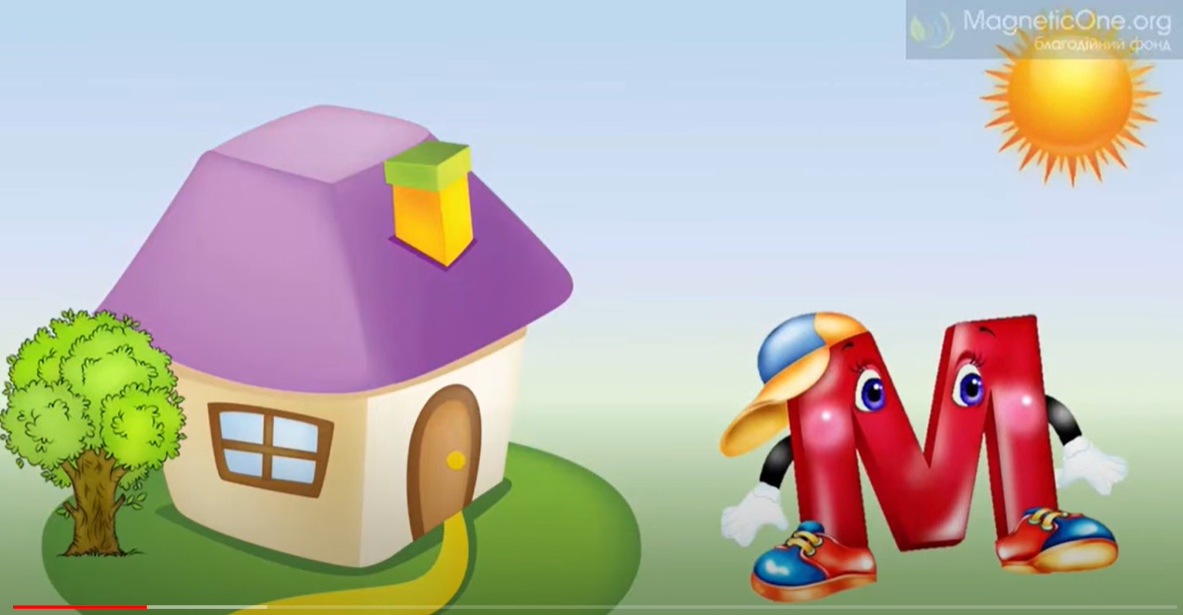 Українська моваТема: Письмо великої  букви М. Написання складів та слів із буквою М. Ознайомлення з розділовим знаком «!». Написання речень.Робочий зошит стор.21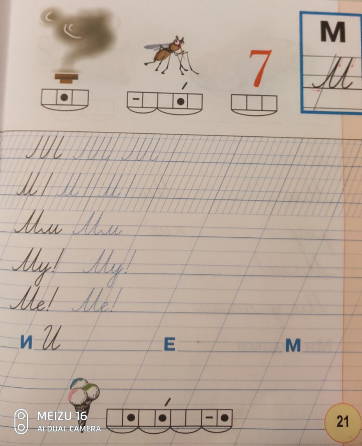 МатематикаТема: Число 10. Поняття «десятий». Склад числа 10. Порівняння кількості об'єктів. Написання числа 10.Перейдіть за посиланням і опрацюйте тему: https://youtu.be/18gY6m1YXEw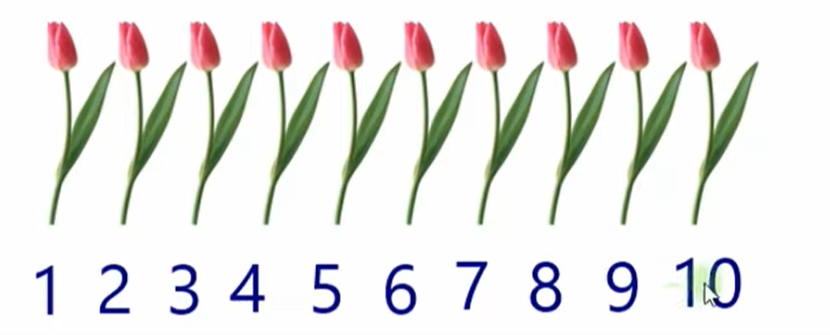 ФізкультураТема: Комплекс загальнорозвиваючих вправ.Передивіться відео і виконайте вправи: https://youtu.be/L8N45yKx2Ww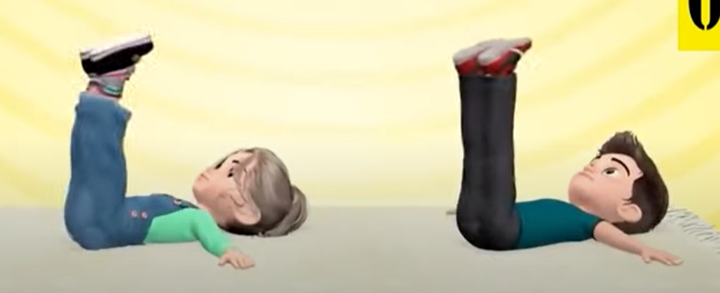 Логопедія1. Організаційний момент2. Вправа на дихання "Квітка розпускається" (а-а-а)3. "Лети, метелик" (розвиток тривалого безперервного видиху; активізація губних м'язів) 4. Артикуляційні вправи:- посмішка - трубочка-  лопаточка- парканчик- язичок шукає шпаринку в парканчику- неслухняний язичок5 Розвиток фонематичного сприйняття. Дид. гра "Злови звук С"6. Гра на розвиток пам'яті "Що зникло?"7. Пальчикова вправаМатематикаТема: «Віднімання чисел у межах 20 з переходом через десяток виду 12 – 3. Ознайомлення із задачами на дві дії. План розв’язування.»Опрацювати завд.174, 175  ст.31https://www.youtube.com/watch?v=oxVJkJuS3I8https://www.youtube.com/watch?v=o8-CuD0yvkAУкр. моваТема:« Діагностична робота. Диктант.» Виконати завдання Впр.4 ст. 36https://www.youtube.com/watch?v=g6QKdrrehcoЧитанняТема: «Медіавіконце: книжка. Як побудована книжка. Створення реклами своєї улюбленої книжки ».Опрацювати  матеріал  ст.32 - 33https://www.youtube.com/watch?v=mMNV1cBUBjMhttps://www.youtube.com/watch?v=9_i7CS1WDYwhttps://www.youtube.com/watch?v=fmZGZgQLKv8Фізкультураhttps://www.youtube.com/watch?v=SfKOo53Bw_khttps://www.youtube.com/watch?v=lCyFLC7SKbgОбразотворче мистецтвоТема: «Малювання пейзажу. Створення композиції «Хмаринки-мандрівниці»https://www.youtube.com/watch?v=fZloypujpaIЛогопедія1. Організаційний момент2. Вправи на дихання “Вітерець ” Дує легкий вітерець ффффффІ хитає так листок ффффф (видих спокійний)Дме сильний вітерець фффффІ хитає так листок ффффф3. Артикуляційні вправи:- посмішка - трубочка- млинець- конячка- гребінець- гірка4. Дидактична гра: “Зміни перший звук на К та скажи речення правильно”5. Пальчикові вправи.6. ФізкультхвилинкаЩось не хочеться сидіти , треба трохи відпочитиРуки вгору , руки вниз.Українська моваРозпізнаю спільнокореневі слова. https://youtu.be/T0ja3pWqZEY МатематикаТаблиця множення і ділення числа 6. Розв’язування рівнянь. (№256-265, с.42-43) https://youtu.be/KHooa0FVV60 Я досліджую світПізнання себе, своїх можливостей, здорова і безпечна поведінка. https://vseosvita.ua/ Образотворче мистецтвоСтворення малюнка «Осінь у місті». (матеріали за вибором учнів). https://vseosvita.ua/ Логопедія1. Організаційний момент2. Вправи на дихання “Котись олівець” 3. Артикуляційні вправи:- посмішка - трубочка- лопаточка- гірка- парканчик4. Вправа: ІнтонаціяИг-иг-игАг-аг-агІг-іг-ігУг-аг-ігУг-уг-угОг-ог-огАг-ог-іг5. Гра на розвиток памяті та уваги (картинки зі звуком).Музичне мистецтво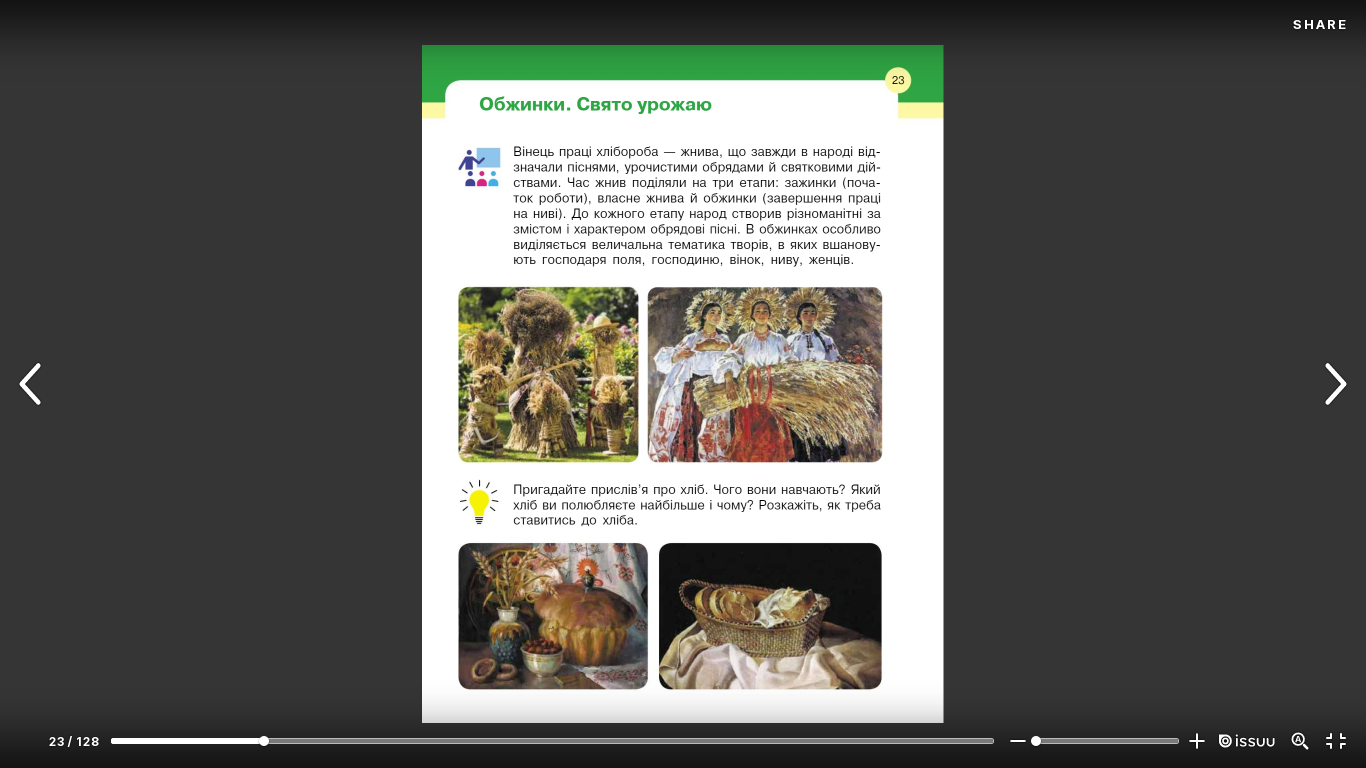 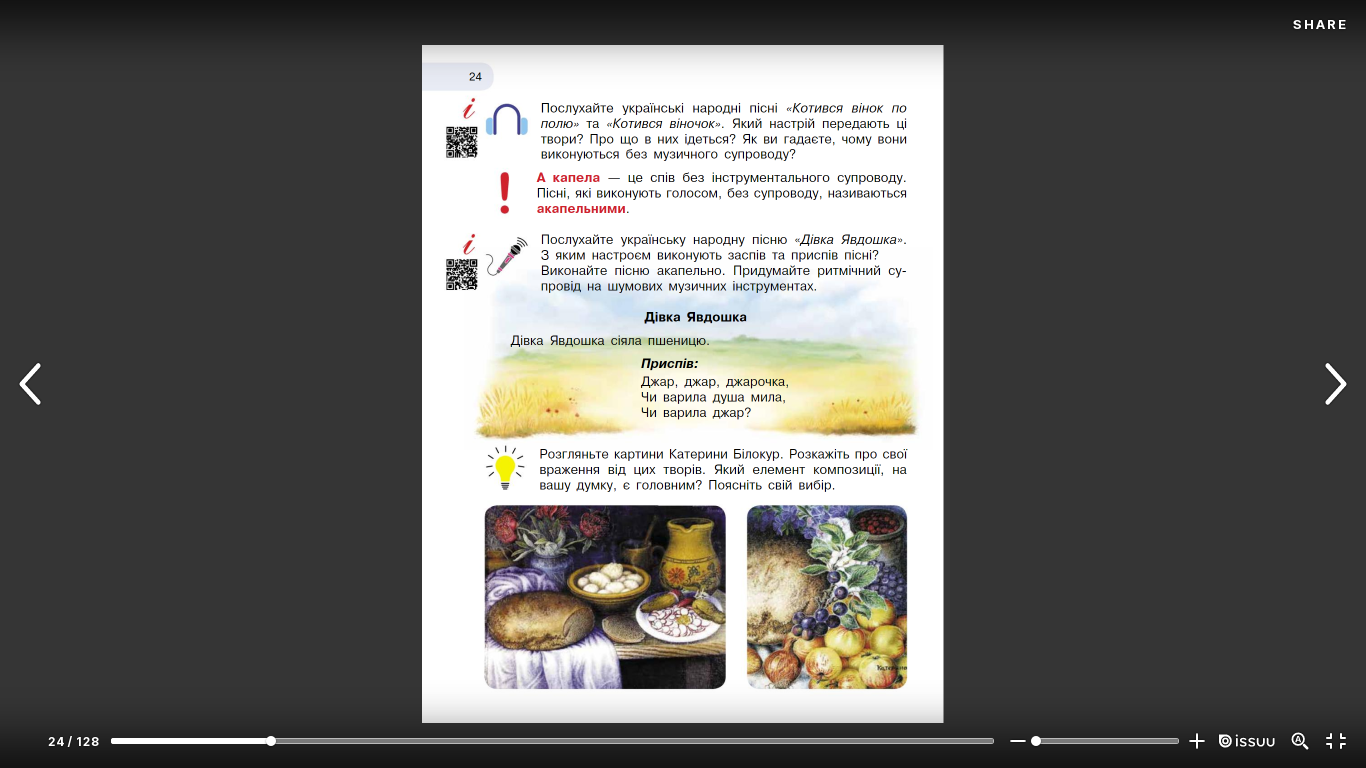 Українська мова Повторення і закріплення знань про будову слова.https://www.youtube.com/watch?v=zE2xP_RNllQМатематикаНумерація шестицифрових чисел. Мільйон. https://www.youtube.com/watch?v=jMkPY0gQ_IQЯ досліджую світТеплові пояси Землі.https://www.youtube.com/watch?v=qcFDAmJT3E4Образотворче мистецтвоВільне користування  графічними, живописними інструментами та  матеріалами під час художньо-творчої діяльності в різних художніх техніках.Мистецтво крізь віки. Натюрморт «Святковий стіл»https://www.youtube.com/watch?v=6u4inmg_VGsЛогоритмікаРухова гра .Вправи на голос.